桐城法院积极响应“二码”联查筑牢防疫屏障“您好，我们是桐城法院工作人员，请问您打疫苗了吗？麻烦您扫描二维码并查验疫苗接种码记录。”为助力疫情防控工作，自8月20日起，桐城市人民法院“六尺巷志愿服务队”组织干警进入社区，执行“二码”联查制度。干警们每日分为六组，每组12人，由一名院领导带队，从早上6时至晚上9时，在包保区域的4个重要位置进行值守，并对来往群众、居住散户进行安康码和新冠疫苗接种信息查看，未接种疫苗人员登记相关等信息及时报送到社区居委会。该院扎实落实“二码”联查，下沉一线助力推进疫情防控和疫苗接种，以实际行动守护人民群众的生命和健康安全，和广大人民群众一起建立坚实防疫屏障。（严娅）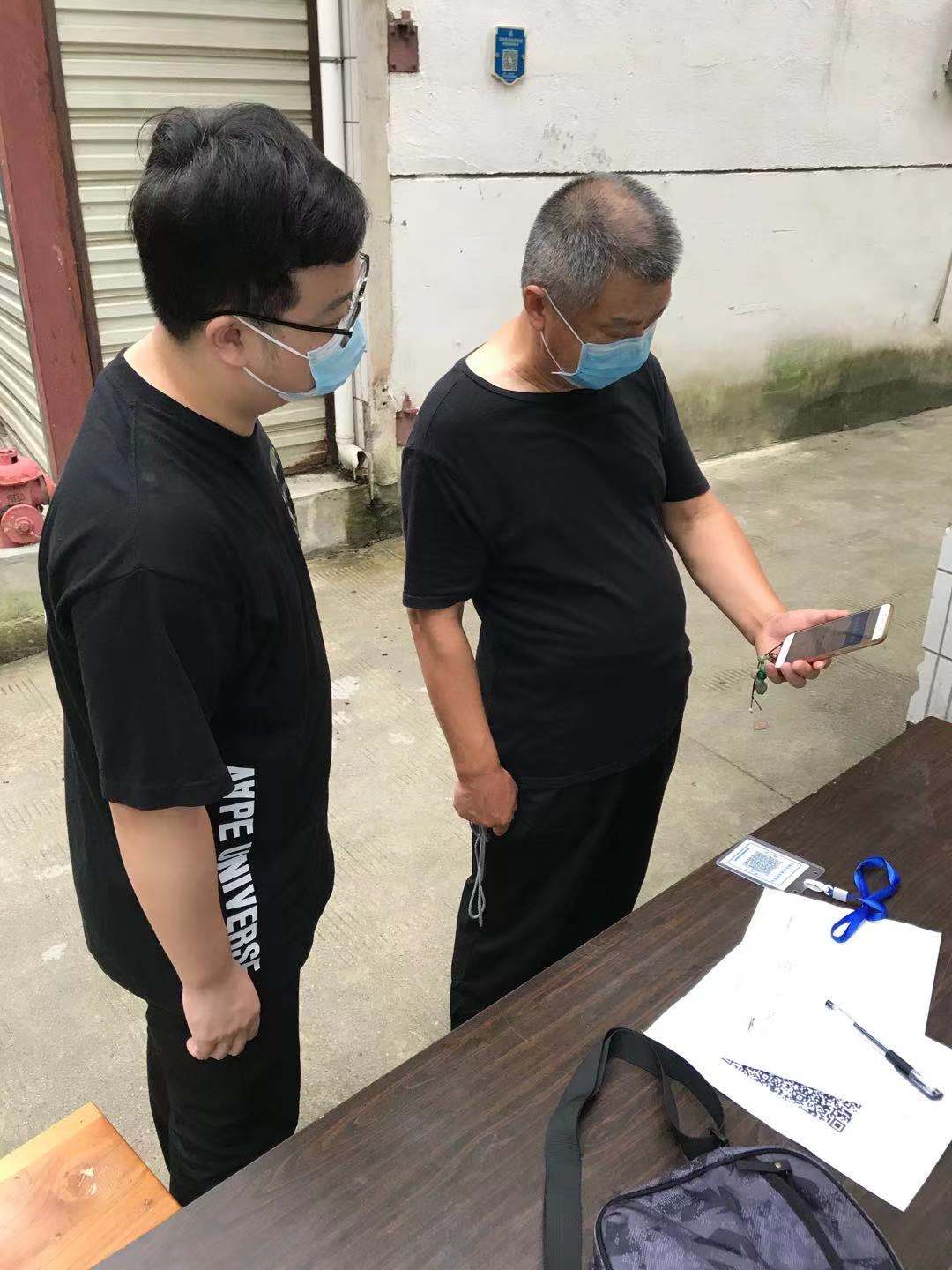 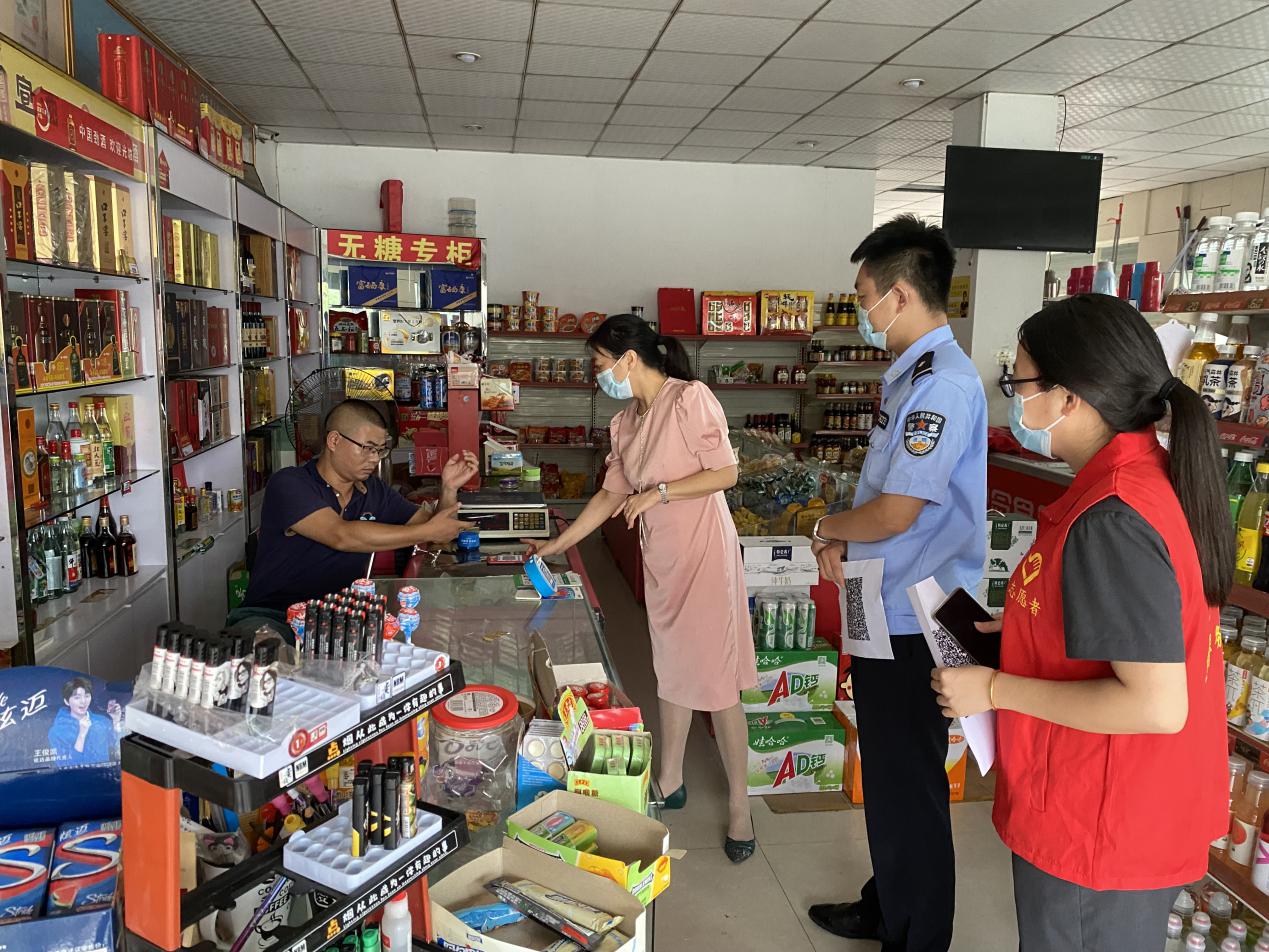 